ЧЕРКАСЬКА МІСЬКА РАДА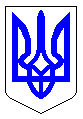 ЧЕРКАСЬКА МІСЬКА РАДАВИКОНАВЧИЙ КОМІТЕТРІШЕННЯВід 07.04.2020 № 287Про дозвіл на видачу ордерівфізичним та юридичним особамна видалення аварійних, фаутнихта сухостійних деревВідповідно до п. 7 статті 30 Закону України «Про місцеве самоврядування в Україні», статті 28 Закону України «Про благоустрій населених пунктів», п.п. 2 п. 2 Порядку видалення дерев, кущів, газонів і квітників у населених пунктах, затвердженого постановою Кабінету Міністрів України від 01.08.2006 № 1045, згідно з Правилами утримання зелених насаджень у населених пунктах України, затверджених наказом Міністерства будівництва, архітектури та житлово-комунального господарства України від 10.04.2006 № 105, враховуючи пропозиції комісії для обстеження зелених насаджень, виконавчий комітет Черкаської міської радиВИРІШИВ:Доручити голові комісії для обстеження зелених насаджень 
Гусаченку В.В. видати ордери фізичним та юридичним особам на видалення аварійних, фаутних та сухостійних дерев на території міста відповідно до акту від 04.03-18.03.2020 №4.Фізичним та юридичним особам роботи із видалення дерев замовляти у спеціалізованих підприємствах міста, які укомплектовані спеціальною технікою та механізмами, кваліфікованими спеціалістами, відповідно до пункту 5.8 Правил утримання зелених насаджень у населених пунктах України та укласти договір на проведення утилізації відходів деревини.Контроль за виконанням рішення покласти на заступника міського голови з питань діяльності виконавчих органів ради Бордунос Л.І. Міський голова								   А.В. БондаренкоЗастів ради		                             І.В. Волошин   А К Т  № 4обстеження зелених насаджень, що підлягають видаленнюм. Черкаси									      04.03- 18.03.2020 р.Комісія, призначена рішенням виконавчого комітету Черкаської міської ради від 02.06.2009 № 664 зі змінами, в складі:Обстеження зелених насаджень пов'язано з видаленням зелених насаджень у зв`язку з аварійним та сухостійним станомЗелені насадження, що підлягають видаленнюРазом підлягає знесенню   дерева, _-_ кущів.Всього видаляється:Дерев ___128__одиницьКущів___-____одиницьГазонів_________-________ гаКвітників______-_________м2Видалення зелених насаджень проводиться без сплати відновлювальної вартості відповідно до п. 6 Порядку видалення дерев, кущів, газонів та квітників, затвердженого Постановою КМУ від 01.08.2006 р. № 1045.3. Зелені насадження, що залишаються на місці в межахвідведеної під забудову ділянкиРазом залишається на місці:Дерев __________________шт.Кущів__________________шт.Газонів_________________ гаКвітників_______________м2Скорочення:НПУ – дерева, пошкоджені через несприятливі погодні умови;НУ – дерева всохли чи набули аварійності в результаті неналежного утримання;ДБН – дерева ростуть з порушенням ДБН, загрожують інженерним мережам;ПСПР – дерева пошкоджені до ступеня припинення (неприпинення) росту;ВМ – дерева, що досягли вікової межі;Ф – фаутні дерева, з дуплами, уражені хворобами та шкідниками;АН – аварійно-нахилені дерева, можливе падіння чи обламування гілля.ВИСНОВОК КОМІСІЇ:	Департаменту житлово-комунального комплексу підготувати проект рішення МВК «Про видалення дерев», на підставі якого видати ордер. Примітка: роботи по видаленню зелених насаджень виконуються спеціалізованим підприємством тільки на підставі ордера, виданого департаментом житлово-комунального комплексу.Голова комісії:Гусаченко В.В.- начальник відділу екології департаменту житлово-комунального комплексу Черкаської міської ради, голова комісіїЧлени комісії:Бакум О.М.- заступник начальника відділу екології департаменту житлово-комунального комплексу Черкаської міської ради, заступник голови комісіїПредставник заявника:Коцюба А.Є.- головний спеціаліст відділу екології департаменту житлово-комунального комплексу Черкаської міської ради, секретар комісії Регурецький Р.М.- головний спеціаліст управління інспектування Черкаської міської радиСтрижак О.В.- головний спеціаліст відділу містобудівного кадастру та ГІС управління планування та архітектури департаменту архітектури та містобудування Черкаської міської ради- представник Державної екологічної інспекції Центрального округу№з/падресавид зелених насадженьВисота (м)вік (рік)діаметр стовбуракількістьЯкісний стан зелених насаджень , причини аварійностіпідлягають знесеннюпідлягають пересаджуванню123456789101вул. В.Чорновола, 160 НЯгруша325201сухост.видалено1вул. В.Чорновола, 160 НЯяблуня530301сухост.видалено1вул. В.Чорновола, 160 НЯкаштан635301сухост.видалено1вул. В.Чорновола, 160 НЯгоріх745904сухост.видалено1вул. В.Чорновола, 160 НЯклен545901сухост.видалено1вул. В.Чорновола, 160 НЯкатальпа730301сухост.видалено1вул. В.Чорновола, 160 НЯклен7451001сухост.видалено2Долина Трояндверба330206авар., АНвидалено2Долина Трояндверба312403авар., АНвидалено2Долина Трояндверба310451авар., АНвидалено2Долина Трояндверба317501авар., АНвидалено2Долина Трояндверба530553авар., АНвидалено2Долина Трояндверба530601авар., АНвидалено2Долина Трояндверба530851авар., АНвидалено2Долина Трояндверба530322авар., АНвидалено2Долина Трояндверба530363авар., АНвидалено2Долина Трояндтополя615202авар., АНвидалено2Долина Трояндтополя310301авар., АНвидалено2Долина Трояндтополя315361авар., АНвидалено2Долина Трояндтополя315242авар., АНвидалено2Долина Трояндтополя315401авар., АНвидалено2Долина Трояндгоробина315251авар., АНвидалено3Сквер Дружбаверба720401авар., АНвидалено4Парк «Соборний»сосна620206авар.видалено4Парк «Соборний»сосна730244авар.видалено4Парк «Соборний»сосна730305авар.видалено5Парк «Перемога»липа230281авар.видалено6вул. М.Грушевського, 170 – вул. Добровольчих батал.клен650561авар., дупловидалення7вул. Смілянська, 128 ОСББтополя945601авар.ВМвидаленняпух8вул. Чехова, 10 ОСББвишня320161сухост.видалено8вул. Чехова, 10 ОСББвишня320121сухост.видалено8вул. Чехова, 10 ОСББяблуня420241сухост.видалено8вул. Чехова, 10 ОСББабрикос520361авар.видалено9б-р Шевченка між Придніпровським райвиконкомом, стоянкою та приватними домоволодіннятополя1050521авар.видалення9б-р Шевченка між Придніпровським райвиконкомом, стоянкою та приватними домоволодіннятополя1050641авар.видалення9б-р Шевченка між Придніпровським райвиконкомом, стоянкою та приватними домоволодіннятополя1050681авар.видалення9б-р Шевченка між Придніпровським райвиконкомом, стоянкою та приватними домоволодіннятополя1050961авар.видалення9б-р Шевченка між Придніпровським райвиконкомом, стоянкою та приватними домоволодіннятополя1050441авар.видалення9б-р Шевченка між Придніпровським райвиконкомом, стоянкою та приватними домоволодінняклен740481авар.видалення9б-р Шевченка між Придніпровським райвиконкомом, стоянкою та приватними домоволодінняклен740361авар.видалення10вул. Пацаєва, 5 – вул. Чигиринська, 56 ОСББ спільна прибудинкова територіякаштан640481авар.,сухост.видалення10вул. Пацаєва, 5 – вул. Чигиринська, 56 ОСББ спільна прибудинкова територіябереза515201сухост.видалення10вул. Пацаєва, 5 – вул. Чигиринська, 56 ОСББ спільна прибудинкова територіябереза515241сухост.видалення10вул. Пацаєва, 5 – вул. Чигиринська, 56 ОСББ спільна прибудинкова територіяклен82020,201сухост.видалення10вул. Пацаєва, 5 – вул. Чигиринська, 56 ОСББ спільна прибудинкова територіялипа625242авар., АНвидалення10вул. Пацаєва, 5 – вул. Чигиринська, 56 ОСББ спільна прибудинкова територіяклен830241авар., ДБНвидалення11вул. Героїв Майдану від вул. Тараскова до вул. 30 р. Перемогиклен930321авар.видалення11вул. Героїв Майдану від вул. Тараскова до вул. 30 р. Перемогиклен830361авар.видалення12вул. Чехова, 6 шовковиця650441авар., АНвидалення13вул. Розкопна, 9 прилеглав’яз1260561авар.видалення13вул. Розкопна, 9 прилеглав’яз1260481авар.видалення14вул. Чіковані, 5липа1040441авар., Фвидалення15вул. Кавказька, 122 – вул. Університетськаклен945681авар., Фвидалення16пр.-т Хіміків, 45клен945482авар., Фвидалення16пр.-т Хіміків, 45клен945481авар., Фвидалення17вул. Свято-Макаріївська, 127 береза620161сухост.видалення18вул. Добровольського, 3 НЯтополя1050681авар., Фвидалення19вул. Прикордонника Лазаренка, 1 Управління ДСНСгоріх650361авар.ВМвидалення19вул. Прикордонника Лазаренка, 1 Управління ДСНСгоріх650321авар.ВМвидалення19вул. Прикордонника Лазаренка, 1 Управління ДСНСвишня320281авар.ВМвидалення19вул. Прикордонника Лазаренка, 1 Управління ДСНСвишня320201авар.ВМвидалення19вул. Прикордонника Лазаренка, 1 Управління ДСНСвишня320322авар.ВМвидалення19вул. Прикордонника Лазаренка, 1 Управління ДСНСабрикос645481авар.ВМвидалення19вул. Прикордонника Лазаренка, 1 Управління ДСНСвишня430161авар.ВМвидалення19вул. Прикордонника Лазаренка, 1 Управління ДСНСвишня430121авар.ВМвидалення19вул. Прикордонника Лазаренка, 1 Управління ДСНСлипа52516,241авар.видалення19вул. Прикордонника Лазаренка, 1 Управління ДСНСбереза630402авар., ДБНвидалення19вул. Прикордонника Лазаренка, 1 Управління ДСНСбереза630362авар., ДБНвидалення19вул. Прикордонника Лазаренка, 1 Управління ДСНСабрикоса735281авар., ДБНвидалення19вул. Прикордонника Лазаренка, 1 Управління ДСНСклен320162авар.видалення19вул. Прикордонника Лазаренка, 1 Управління ДСНСклен320201авар.видалення19вул. Прикордонника Лазаренка, 1 Управління ДСНСклен320241авар.видалення20вул. Пастерівська, 42 містоклен640401сухост.видалення21вул. Портова, 16 тополя1450522авар.ВМвидаленняпух21вул. Портова, 16 тополя1450562авар.ВМвидаленняпух21вул. Портова, 16 тополя1450602авар.ВМвидаленняпух21вул. Портова, 16 тополя1450482авар.ВМвидаленняпух21вул. Портова, 16 тополя1450281авар.ВМвидаленняпух21вул. Портова, 16 верба750483авар.ВМвидалення21вул. Портова, 16 верба750443авар.ВМвидалення21вул. Портова, 16 верба7501001авар.ВМвидалення21вул. Портова, 16 верба750801авар.ВМвидалення21вул. Портова, 16 верба750402авар.ВМвидалення22вул. Чигиринська, 22 містобереза825281авар.видаленовплоВСЬОГО:128ВСЬОГО:128ВСЬОГО:128ВСЬОГО:128ВСЬОГО:128№з/пвид зелених насадженьВисота мвік (рік)діаметр стовбура на висоті 1,3 метра від землікількістьякісний стан зелених насаджень (хороший, задовільний, незадовільний)1234567Голова комісії:______________Гусаченко В.В.Члени комісії:______________Бакум О.М.______________Коцюба А.Є.______________Регурецький Р.М.______________Малашова О.В.